Community Volunteer Passport Scheme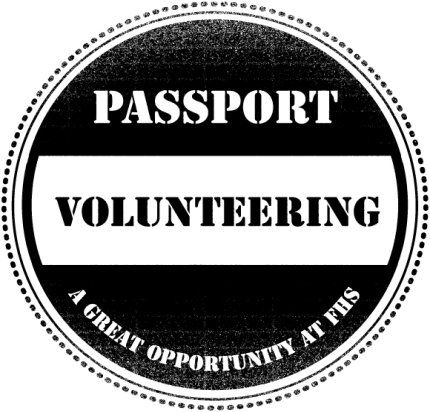 Listed below are the volunteering opportunities available within the RE department. Please contact a member of staff to find out how you can get involved. Thank you for your help.OPPORTUNITYVOLUNTEERS NEEDED FROM YEAR GROUPWHEN IS IT (IF APPLICABLE)WHO TO CONTACTChanging RE displayKS3Every half termMr Bolt Mr FouabiHelping / Attending RE Physche CLub KS4Every TuesdayMr BoltParticipating in Religious celebration assembliesFor you year groupKS3/4/5Every termMr FouabiHelping students in lessonALL KSEvery lessonClass teacherHelping teacher in lesson with resourcesALL KS Every lessonClass teacher 